Conferenza sul ventesimo anniversario dello Statuto di Roma istitutivo della Corte Penale InternazionaleSala della Protomoteca, CampidoglioRoma18 luglio 2018 – ore 10:00-19:15Sessione Solenne10h00 - 12h45	La lotta all’impunità per i crimini di diritto internazionaleModeratore: 	On. Fabio Massimo Castaldo, Vice-Presidente del Parlamento Europeo; Membro di Parliamentarians for Global Action (PGA)Saluto di Benvenuto: 	Avv. Virginia Raggi, Sindaco di Roma Capitale Interventi di 	Rappresentante del Ministero della GiustiziaProf.ssa Avv. Paola Severino, Presidente dell’AIDP Gruppo italiano; Vice Presidente della LUISS Guido Carli; già Ministro della Giustizia (già componente della Delegazione Italiana presso la Conferenza Diplomatica di Roma sulla CPI)Avv. Enzo Moavero Milanesi, Ministro degli Affari Esteri (video-messaggio)Dott. Rosario Aitala, Giudice della Corte Penale Internazionale (2018-2027); Magistrato Dott. Cuno Tarfusser, Giudice della Corte Penale Internazionale (2009-2018); MagistratoDott. Giovanni Salvi, Procuratore Generale presso Corte d’Appello di RomaSen. Julio César Valentín Jiminián, Presidente, Comisión Permanente de Interior, Policía y Seguridad Ciudadana; Vicepresidente, Comisión de Justicia y Derechos Humanos; già Presidente del Senato, Repubblica Dominicana, Membro di PGASen. Emma Bonino, fondatrice di Non c’è pace senza giustizia, già Ministro degli Affari Esteri e Commissaria Europea (già capo Delegazione UE presso la Conferenza Diplomatica di Roma sulla CPI)13h00		Foto di gruppoSeconda Sessione 14h30 – 16h30 	17 luglio 2018, data di attivazione della giurisdizione sul crimine di aggressione: unità del corpus juris del diritto internazionale penale 72 anni dopo la sentenza di NorimbergaModeratore: 	Dott. David Donat Cattin, Segretario Generale, Parliamentarians for Global Action; Adjunct Professor of International Law, New York University (già osservatore e NGO-team-leader nella Conferenza Diplomatica di Roma sulla CPI) Interventi di 	Benjamin Ferencz (USA), Procuratore presso il Tribunale di Norimberga delle Forze Alleate; fondatore della Planethood Foundation (già osservatore nella Conferenza Diplomatica di Roma sulla CPI) (video-messaggio)Prof.ssa Flavia Lattanzi, già Giudice ad litem presso i Tribunali Penali Internazionali ONU sul Ruanda e sulla Ex Iugoslavia; Professore di Diritto internazionale (già componente della Delegazione Italiana presso la Conferenza Diplomatica di Roma sulla CPI)Dott. Maurizio Block, Procuratore Generale Militare della Repubblica presso la Corte Suprema di CassazioneDott.ssa Alice Riccardi, Facoltà di Giurisprudenza, Università Roma Tre; Adjunct Professor, College of Law, Nova Southeastern UniversityOn. Julie Ward (Regno Unito), Commissione Cultura ed Educazione del Parlamento Europeo; Componente di PGA16h30 – 16h:45	Pausa caffèTerza Sessione 16h45 – 18h45 	Come rafforzare il ruolo della Corte Penale Internazionale nei casi concreti: (revisione meccanismo di elezione dei giudici; composizione e struttura dell’ufficio del Procuratore; competenze degli Stati nella cooperazione con la Corte; funzionamento dell’Assemblea Stati Parti quale braccio “esecutivo” del sistema dello Statuto di Roma)Moderatore: 	Avv. Fabio Maria Galiani, Membro del Comitato Esecutivo, AIDP Gruppo Italiano; rappresentante del Consiglio dell’Ordine degli Avvocati di Roma presso la CPI (già osservatore nella Conferenza Diplomatica di Roma sulla CPI)Interventi di 	Dott. Domenico Carcano, Presidente Aggiunto, Corte Suprema di CassazioneDott.ssa Elisabetta Rosi, Vice Presidente AIDP gruppo italiano; Consigliere, Corte di CassazioneDott. Roberto Bellelli, Presidente del Tribunale Militare di Sorveglianza di Roma (già membro della Delegazione Italiana presso la Conferenza Diplomatica di Roma sulla CPI ed ex consigliere giuridico presso l’Ambasciata d’Italia a L’Aia)Dott.ssa Daniela Cardamone, Corte Europea dei Diritti dell’Uomo; magistrato (già osservatrice nel UN Preparatory Committee for the Establishment of an ICC)Avv. Cesare Placanica, Presidente della Camera Penale di RomaDott. Niccolò Figà Talamanca, Segretario di Non c’è pace senza giustizia (già membro della Delegazione della Bosnia Herzegovina alla Conferenza Diplomatica di Roma sulla CPI)Sessione di Chiusura18h45 – 19h15 	ConclusioniInterventi di: 	Min. Plen. Francesca Tardioli, Vice Direttore Generale/Direttore Centrale per le Nazioni Uniti e i Diritti Umani, Ministero degli Affari EsteriGianfranco Dell’Alba, Presidente di Non c’è pace senza giustizia; già Parlamentare Europeo e delegato del Senegal alla Conferenza di Roma sulla CPICon il sostegno di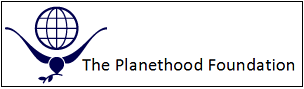 ________________________________________________________________________La partecipazione è gratuita, previo accredito per email all’indirizzo StatutodiRomaCPI20@pgaction.org.Contatto organizzativo: Giulia Schiavoni, gschiavoni@npwj.org (+393471857722); Fabio Maria Galiani, fabiogaliani@gmail.com (+393391246254); Marisa Giustiniani, StatutodiRomaCPI20@pgaction.org.Per ulteriori informazioni sugli organizzatori: Parliamentarians for Global Action (PGA): www.pgaction.org  Associazione Internazionale di Diritto Penale – Gruppo Italiano: www.aidpitalia.it; www.penal.org Non c’è pace senza giustizia – No Peace Without Justice: www.npwj.org 